ФИЛИАЛ МУНИЦИПАЛЬНОГО УНИТАРНОГО ПРЕДПРИЯТИЕ ГОРОДСКОГО ОКРУГА ЩЁЛКОВО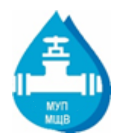 «МЕЖРАЙОННЫЙ ЩЁЛКОВСКИЙ ВОДОКАНАЛ»«ВОДОКАНАЛ ГОРОДСКОГО ОКРУГА ПУШКИНО»(ФИЛИАЛ МУП «МЩВ» - «ВОДОКАНАЛ ГОРОДСКОГО ОКРУГА ПУШКИНО)Уважаемые жители!В связи с ухудшением эпидемиологической ситуации и в целях недопущения распространения коронавирусной инфекции с 11 февраля по 18 февраля 2022г. прием абонентов приостановлен.Прием оплат в кассе будет производиться в обычном режиме:Понедельник  -  Пятница  с 9.00 до 13.00 и  с 14.00 до 17.00  По возникающим вопросам обращаться:«Единое окно»: E-mail: okno-vodokanal@mr-vk.ru«Интернет-приемная» (mr-vk.ru)Абонентский отдел: Передача показаний приборов учета: E-mail: voda@mr-vk.ruТелефон: 8(929)662-66-81; 8(926)957-09-23Единый многоканальный телефон: 8(496) 533-60-04частный сектор –доб.303;336;337;338; МКД-доб.345; юр.лица-доб.332;333;341;302Договорной сектор – доб.304Контролеры водопроводного хозяйства – доб.335ПТО-доб.316; АДС-доб.308Инспекторский отдел – доб.310Приносим свои извинения.Берегите себя и своих близких.